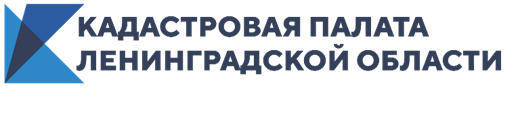 В Ленобласти определился район-лидер по внесению границ территориальных зонКадастровая палата Ленинградской области полностью внесла в госреестр недвижимости сведения о границах территориальных зон Подпорожского района. Это первый район в регионе, в котором завершены работы по внесению таких зон. Всего в госреестр недвижимости внесено более 2,7 тыс. границ территориальных зон Ленинградской области.С начала года Кадастровая палата Ленинградской области внесла в ЕГРН сведения о границах более 500 территориальных зон.  Всего в госреестре недвижимости содержится свыше 2,7 тыс. границ территориальных зон региона. Таким образом, доля территориальных зон, внесенных в госреестр недвижимости, составляет 78 %.Напомним, что по распоряжению Правительства РФ до конца 2020 года в ЕГРН должны быть внесены все границы территориальных зон региона. Стоит отметить, что в 2020 году внесение сведений о границах территориальных зон является одним из приоритетных направлений деятельности Кадастровой палаты Ленинградской области.На данный момент специалистами продолжается работа по наполнению реестра недвижимости сведениями о границах территориальных зон. При этом львиная доля работ проведена в Кингиссепском (92%), Ломоносовском (91%) Приозерском (88%) и Киришском (84%) районах.Наличие сведений о границах территориальных зон в Едином государственном реестре недвижимости упрощает и ускоряет процессы, связанные с постановкой объектов недвижимости на кадастровый учет. Таким образом, внесение сведений о границах территориальных зон позволяет улучшить инвестиционную привлекательность региона.Справочно:Внесение сведений о границах территориальных зон регламентируется Федеральным законом № 218 от 13 июля 2015 года. Согласно нормативному акту органы государственной власти и местного самоуправления уполномочены направлять информацию о границах территориальных зон посредством межведомственного взаимодействия.Согласно распоряжению Правительства РФ №147-р от 31 января 2017 года, в целях улучшения бизнес-среды на региональном уровне утверждены 12 целевых моделей упрощения процедур ведения бизнеса и повышения инвестиционной привлекательности субъектов Федерации по ключевым факторам, наиболее сильно влияющим на улучшение инвестиционного климата в регионах.Доля территориальных зон, сведения о которых внесены в ЕГРН, является одним из показателей целевой модели "Постановка на кадастровый учет земельных участков и объектов недвижимого имущества".